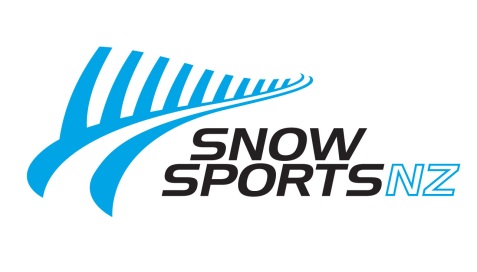 Media ReleaseTitlePlace – (date 2017) – 1: Include - name of event, location, date. Categories/ age groups. Further info on event eg is it part of a series? Is it a qualifying event for something else? Any other significant info?2: Weather/ snow conditions on race day.3: Place getters in each discipline/ age group. Other stand-out performers. Names to watch for the future4: Other significant info eg crashes/ DNFs/ competitors expected to perform well who didn’t/ outsiders coming through with a great result5: What’s next on the agenda? Eg next race in the series: date and location. Can competitors still enter – where?6: Where to go for results?7: Photos – caption and credit required.EndsFor further information about Snow Sports NZ go to www.snowsports.co.nzMedia Contact:Alex KerrCommunications ManagerSnow Sports NZ03 443 4085021 887 485alex@snowsports.co.nz